THÔNG TIN SẢN PHẨM ĐỒNG HỒ KIDDY 2Thời gian vừa qua, đồng hồ Kiddy đã thực sự tạo ra một cơn sốt trên thị trường đồng hồ thông minh. Hơn 50.000 bố mẹ đã tin tưởng trao cho Kiddy trách nhiệm là người bạn thân đồng hành cùng con yêu mọi lúc mọi nơi. Hướng tới nhu cầu ngày càng chú trong đến chất lượng sản phẩm, và kiểu dáng hợp thời trang với các bé.  Năm 2017, Viettel đã đưa vào sản xuất Đồng hồ kiddy thế hệ thứ 2 với thiết kế hoàn toàn mới, tinh tế và thời trang, kèm theo chất lượng sản phẩm được hoàn thiện tốt, tiêu chuẩn chống nước thế hệ mới, và tính năng vượt trội hơn thế hệ đầu tiên.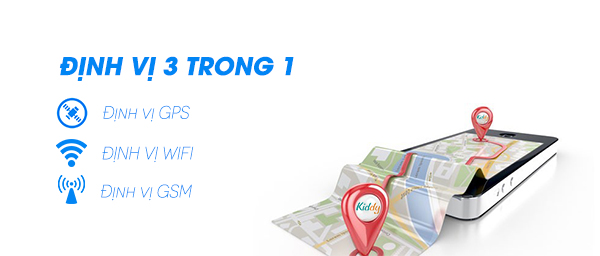 Chức năng chính và nổi bật nhất của đồng hồ Kiddy 2 là Định vị và Liên lạc dễ dàng bằng chức năng: Gọi điện, tin nhắn thoại, tin nhắn SMS. Sự khác biệt của đồng hồ Kiddy 2 được thể hiện qua công nghệ định vị tiên tiến nhất hiện nay là GPS + WiFi + GSM, so với các loại đồng hồ thông thường khác chỉ định vị qua GPS + GSM. Tính ổn định và chính xác của định vị được nâng cấp thêm bởi Kiddy 2 trang bị Chipset MT2503A và MT5931 của ông lớn trong làng công nghệ thế giới là Mediatek. 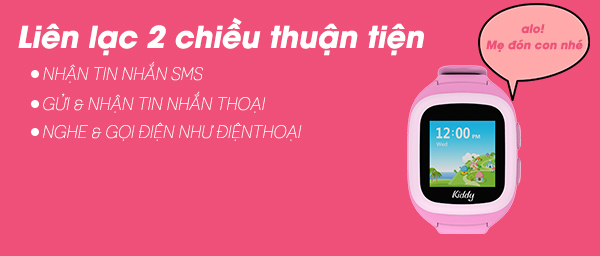 Các chức năng mới của đồng hồ Kiddy 2:Chế độ không làm phiền: Chức năng này giúp bố mẹ quản lý việc sử dụng đồng hồ của trẻ. Trong thời gian được cài đặt, đồng hồ sẽ tạm khóa các meny chức năng để ngăn trẻ sử dụng trong lớp học, không gây xao lãng khi đang học. Cuộc gọi, tin nhắn đến không đổ chuông.Cảnh báo SOS trên đồng hồ: Trẻ ấn-giữ nút chức năng trong 3 giây, đồng hồ sẽ lập tức gửi vị trí hiện tại đến điện thoại đang kết nối, đồng thời sẽ gọi điện tới các số điện thoại thuộc danh bạ SOS cho đến khi có người nghe máy.Có đổ chuông và rung khi có cuộc gọi hoặc tin nhắn đến để trẻ biết bố mẹ đang muốn liên lạc.Màn hình màu 1.3 inch TFT, độ phân giải 240x240 px với độ sáng màn hình tùy chỉnh, trẻ có thể xem đồng hồ trong mọi điều kiện ánh sáng.Dung lượng pin được cải thiện đáng kể, tăng gấp 1,5 lần so với phiên bản 1, lên đến 440 mAh để thời gian sử dụng đồng hồ kéo dài lên từ 2 – 3 ngày.Chân sạc Micro USB mới giúp việc sạc đồng hồ thuận tiện hơn khi có thể dùng chung loại sạc phổ biến của các điện thoại android như SamSung, Oppo,Các chức năng mới khác: Cài đặt 3 mốc báo thức, tìm đồng hồ,Ngoài ra, Kiddy 2 vẫn giữ những chức năng sẵn có như thế hệ đầu tiên như: Ghi âm bí mật từ xa; Cài đặt 5 vùng an toàn, trẻ ra khỏi phạm vi đó thì đồng hồ sẽ báo về cho bố mẹ (các đồng hồ khác chỉ cài được 1 vùng); Theo dõi lịch sử hành trình; Tặng điểm thưởng; Đo lượng vận động, đếm bước chân của trẻ đi hàng ngày..Thêm 1 đặc điểm tuy cũ nhưng đã tạo nên thương hiệu Kiddy, đó là dịch vụ chăm sóc khách hàng đạt chất lượng tốt nhất. Kiddy 2 được bảo hành chính hãng 12 tháng cho toàn bộ thân máy, 6 tháng cho dây đeo, sạc cáp nếu xảy ra trường hợp bị đứt hay hỏng. So với những sản phẩm tương tự được bán trên thị trường, không có phụ kiện thay thế, không có đội ngũ kỹ thuật đảm bảo, không địa chỉ kinh doanh thì đồng hồ Kiddy chính hãng có thể tự tin xuất hiện trên hệ thống Viettel Store toàn quốc.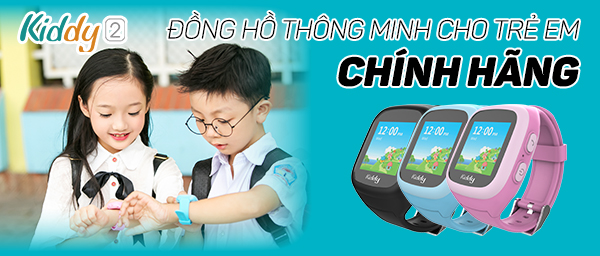 Tính năng nổi bật của Kiddy 2 – Đồng hồ thông minh thế hệ mớiĐịnh vị con mọi lúc mọi nơi với công nghệ 3 trong 1: GPS + Wifi + GSM, giúp tăng tối đa độ chính xác vị trị của con yêu.Nghe gọi như 1 chiếc điện thoại di động thu nhỏ. Có hỗ trợ Chuông và rung cảnh báo khi có cuộc gọi hay tin nhắn đến.Danh bạ được mở rộng lưu được tối đa 20 số điện thoại. Trong đó 6 SĐT có thể kết nối qua ứng dụng, và 14 SĐT còn lại kết nối có thể liên lạc bằng cách gọi điện thoại.Kết nối con yêu với bố mẹ bằng Nhận – Gửi tin nhắn thoại không giới hạn, nhận được cả tin nhắn SMS của bố mẹ gửi tới. Hiện không có đồng hồ nào khác có chức năng này. Các số không được lưu trong danh bạ sẽ không thể liên lạc tới béCài đặt 05 vùng an toàn, cảnh báo lập tức khi con vào / ra khỏi phạm vi an toàn mà bố mẹ đã cài sẵn.Cảnh báo SOS tức thời khi bé gặp tình huống khẩn cấp. Đồng hồ sẽ liên tục gọi đến các SĐT có trong danh bạ cho đến khi có người nghe máy.Giám sát nhật ký hành trình của trẻ.Giám sát trẻ từ xa bằng chức năng nghe từ xa mọi âm thanh xung quanh trẻ.Chế độ không làm phiền hỗ trợ bố mẹ khi muốn con tập trung học tập. Trong thời gian bố mẹ đã thiết lập, con tạm thời sẽ không sử dụng được đồng hồ.Kiddy 2 có thể đặt nhiều mốc giờ báo thức với âm lượng chuông báo lớn.Màn hình màu được mở rộng lên 1.3 inch là cải tiến mới của Kiddy. Xem đồng hồ vào buổi tối hoặc môi trường thiếu ánh sáng không còn là trở ngại với trẻ hay bố mẹ nữa.Dung lượng pin được cải tiến gấp 1,5 lần lên thành 440 mAh, cho phép thời gian hoạt động đồng hồ kéo dài lên từ 2 – 3 ngày.Kiddy 2 được trang bị đồng bộ chipset Mediatek 2503A & 5931 giúp cho đồng hồ hoạt động trơn tru hơn, tăng tốc độ xử lý và độ chính xác khi định vị.Cổng sạc thay đổi thành Micro USB đồng bộ với tất cả loại sạc của điện thoại Android rất tiện khi cần sạc.Thông số kỹ thuật Kiddy 2Kích thước: 45*42*15 mm.Màn hình: màn hình màu TFT 1.3 inch.Độ phân giải: 240 x 240 px.Chipset: GPS + GMS – Mediatek 2503A | Wifi - MT5931.Dải tần GSM: 850/900/1800/1900MHz.Công nghệ định vị: GPS + GSM + Wifi.Simcard: Nano Sim.Pin: 440 mAh.Cổng sạc: Micro USB.Chế độ chuông: tùy chỉnh âm lượng, loại nhạc chuông.Chế độ rung: có hỗ trợ.Trọng lượng: 39g.Tiêu chuẩn chống nước: chuẩn IP65.Tính năng trẻ có thể sử dụng trên đồng hồXem ngày – giờ.Nghe – Gọi điện cho các SĐT trong danh bạ.Nhận – Gửi tin nhắn thoại tới các SĐT kết nối qua ứng dụng.Hiển thị tin nhắn SMS.Gửi cảnh báo SOS.Kiểm tra mã QR của đồng hồ.Tùy chỉnh cài đặt: âm lượng, nhạc chuông, độ sáng màn hình.Theo dõi tần suất vận động (đếm bước chân) và điểm thưởng bố mẹ tặng.Tính năng bố mẹ quản lý đồng hồ qua ứng dụng trên smartphoneĐịnh vị vị trí đồng hồ thông qua bản đồ Google Maps.Nghe – gọi điện tới đồng hồ.Nhận – gửi tin nhắn thoại/gửi tin nhắn SMS cho đồng hồ.Quản lý danh bạ đồng hồ (chỉ tài khoản chính có thể thêm / bớt SĐT trong danh bạ).Cài đặt 05 vùng an toàn.Giám sát đồng hồ từ xa bằng thu âm bí mật.Tra cứu lịch sử hành trình.Định vị SOS khẩn cấp.Chế độ không làm phiền.Đặt báo thức.Tìm đồng hồ khi không nhớ vị trí cất.Theo dõi tình trạng vận động của con.Tặng điểm thưởng động viên trẻ.BẢO HÀNHThời hạn bảo hànhSản phẩm đồng hồ thông minh Kiddy 2 được bảo hành theo các điều khoản sau đây:Thời hạn bảo hành kể từ ngày kích hoạt bảo hành hoặc căn cứ vào ngày bán hàng trên hoá đơn hàng bán.12 (mười hai) tháng cho thân máy. 6 (sáu) tháng cho các bộ phận: bộ sạc, cáp sạc, dây đeo. Phương thức bảo hành 1 đổi 1.Thời hạn bảo hành không được gia hạn hoặc bị thay đổi bởi việc mua bán sản phẩm, đổi mới bảo hành hoặc sửa chữa thay thế linh kiện khi bảo hành. Thông tin về thời hạn bảo hành được tra cứu tại website: www.Kiddywatch.vn hoặc tra cứu trên hệ thống CMS. Khách hàng dùng cuối chỉ có thể tra cứu trên website.Thông tin hỗ trợ tư vấn sản phẩm và dịch vu: 1900.0122Điều kiện bảo hànhSản phẩm được bảo hành khi đáp ứng đầy đủ các điều kiện sau:Các hư hỏng trong quá trình sử dụng, được xác nhận là do chất lượng linh kiện hay lỗi kỹ thuật khi sản xuất.Sản phẩm còn trong hạn bảo hành tại thời điểm khách hàng yêu cầu. Chứng từ/ hóa đơn mua sản phẩm có địa chỉ, ngày tháng mua sản phẩm và IMEI hoặc bảo hành điện tử được kích hoạt.Sản phẩm không thuộc các điều kiện từ chối bảo hành trong mục 3.Quy định từ chối bảo hànhSản phẩm thuộc một trong các trường hợp sau sẽ bị từ chối bảo hành:Có dấu hiệu mở và sửa chữa không phải xuất phát từ việc bảo hành.Bị hư hỏng do rơi vào trong nước hoặc các dung dịch khác, có vết mốc, rỉ sét, bị ăn mòn hoặc oxy hóa. Hoạt động trong môi trường nhiệt độ quá cao (trên 55oC) và quá thấp (dưới 0oC).Bị biến dạng, nứt vỡ, trầy xước do bị rơi, va đập, tác động của con người, côn trùng, động vật...Bị hư hỏng do dùng không đúng sạc kèm theo thiết bị, sai điện áp quy định.Do sử dụng không đúng theo hướng dẫn sử dụng.Máy không được mua từ hệ thống phân phối chính thức của Vinnet.Do hết hạn bảo hành.Chính sách đổi mới- Sản phẩm lỗi do nhà sản xuất ở tháng đầu tiên: tiến hành 1 đổi 1 với các sản phẩm bị lỗi (đổi cùng màu, cùng mẫu). Trường hợp hết màu có thể thương lượng khách đổi sang màu khác.Các trường hợp lỗi mà nhân viên kỹ thuật có thể đánh giá ngay, như lỗi màn hình,…Siêu thị có thể lấy máy khác tại siêu thị (nếu còn tồn) để đổi ngay cho khách hàng, các trường hợp nhân viên kỹ thuật chưa xác định rõ lỗi thì gửi máy về trung tâm bảo hành của hãng để thẩm định lỗi và đổi lại cho khách hàng khi có xác nhận của hãng.Sản phẩm lỗi do nhà sản xuất trong thời gian từ tháng thứ 2 đến tháng thứ 12: sẽ tiến hành bảo hành cho khách. Trường hợp nếu thay thế linh kiện mà không khắc phục được lỗi sẽ tiến hành 1 đổi 1 máy mới (đổi cùng màu, cùng mẫu). Trường hợp hết màu có thể thương lượng khách đổi sang màu khác.Các trường hợp máy đã bảo hành 2 lần mà cùng 1 lỗi thì sẽ được đổi máy mới.Điều kiện đổi (áp dụng với trường hợp sản phẩm lỗi do nhà sản xuất ở tháng đầu tiên):Sản phẩm còn đầy đủ hộp sản phẩm (mất hộp thu phí 2% giá trị trên hóa đơn).Sản phẩm còn đầy đủ phụ kiện đi kèm (mất phụ kiện thu phí 2% giá trị trên hóa đơn).Nghiệp vụ bảo hành Nhận bảo hành: các Siêu thị thực hiện tiếp nhận bảo hành với đồng hồ (bao gồm cả vỏ hộp và phụ kiện) còn hạn bảo hành và thỏa mãn điều kiện bảo hành (mục 2). Siêu thị tiếp nhận theo form Vinnet đã bàn giao. In thành 3 liên: 1 liên khách hàng giữ, 1 liên Siêu thị giữ và 1 liên gửi trung tâm Bảo Hành.Lưu ý: trong trường hợp không phân biệt được tình trạng lỗi do khách hàng hay lỗi nhà sản xuất, liên hệ  TTBH Vinnet để được hỗ trợSiêu thị đóng gói bộ sản phẩm và gửi về trung tâm bảo hành theo đường chuyển phát nhanh Viettel Post.Dịch vụ sửa chữa ngoài bảo hành: đối với máy hết hạn bảo hành và máy thuộc diện từ chối bảo hành, các Siêu thị có trách nhiệm tiếp nhận và chuyển về TTBH. TTBH có trách nhiệm phục vụ và sửa chữa tận tình. Khách hàng phải trả các chi phí phát sinh cho linh kiện thay thế, tiền công và chi phí khác (nếu có). TTBH sẽ có thông báo mức phí dịch vụ cũng như máy không sửa được cho Siêu thị.Thời hạn trả máy bảo hành:Với máy bảo hành: gửi trả máy cho Siêu thị trong vòng 2 ngày kể từ khi nhận (không bao gồm thời gian chuyển phát và ngày lễ). Với máy sửa dịch vụ, gửi trả trong vòng 7 ngày kể từ khi nhận bao gồm cả máy không sửa được (không bao gồm thời gian chuyển phát và ngày lễ). Dịch vụ sửa chữa (với các máy hết hạn hoặc bị từ chối bảo hành, khách hàng đồng ý sửa chữa dịch vụ)Chi phí sửa chữa dịch vụ bao gồm: Chi phí linh phụ kiện thay thế, tiền công sửa chữa.Chỉ bảo hành những lỗi do linh kiện thay thế dịch vụ gây ra.Đầu mối tiếp nhận và xử lý bảo hànhKhu vực Hà Nội: Địa chỉ: Tầng 4, tòa nhà 101 Láng Hạ, Đống Đa, Hà Nội.Người tiếp nhận: Đỗ Thị Chúc – 0945.730.057.Khu vực Hồ Chí Minh:Địa chỉ: Lầu 1, tòa nhà Trường Phúc, số 42/5, Nguyễn Văn Trỗi, P.15, Quận Phú Nhuận, TP. Hồ Chí Minh.Người tiếp nhận: Kim Anh – 0937.962.795.